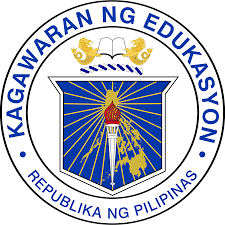 Republic of the PhilippinesDepartment of EducationRegion IX, Zamboanga PeninsulaDipolog City Schools DivisionZamboanga del Norte National High SchoolGeneral Luna Street, Estaka, Dipolog City_________________________________________________________________________ENGLISH 8Module 1 - 23rd  Quarter Summative Testand Performance TaskSchool Year 2021-2022Name:_________________Section:_____________Date:___________Score:____Test I Summative Test Activity IDirections: Read the texts and fill the gaps.  Choose the answer from the words inside the box. Write your answer on the blank provided for.       The important part of 1.______an author’s ethos is identifying the 2.______.3._______is any opinion that influences a person’s thoughts, feelings or actions.  A person can be biased against something or have a bias for something.  An author’s bias is an 4.__________that affects the author’s writing.  It prevents the author from being 5._____about the topic or issue about which she/he is writing.The author’s bias is the preference or opinion that prevents on from approaching something with a neutral point of view.  It is not always bad, but it does not belong in some types of 6._____ when a statement reflects as partiality preference or prejudice for or against a person, object or idea.The author may state some of his her biases directly by 7.___ the reader his/her opinions or certain topics or admitting that he/she has a conflict of interest or preference.  But when the author’s does not acknowledge his/her own bias, 8.______ca infer what an author’s bias maybe by looking at the 9. _____and 10. _______.Test II Performance Task A. Instruction: Read the two different passages  from the stories carefully. B. Instruction: Venn Diagram 1.  Analyze either DRAMA or NOVEL on  the  given two different story passages of  Romeo and Juliet and Anne Frank and write it on the box  inside the Venn Diagram for 2 points. 2. Differentiate each characteristic of the given passages by writing according to the given placement, 3 points for Romeo and Juliet and 3 points for Anne Frank and 2 points  for their similarities with a total of 10 points.Prepared by:                            Checked and Reviewed by:                   Approved by: JULIET Z. CARMEN                     MAY P. BROBO                              LUZ D. CORTEZ       Teacher III                               Master Teacher II                            Department Head IIIEnglish Department                     English Department                           English DepartmentRecommending Approval by:                                                              Approved by:VIRGINIA  E. TAGAB                                                              JOSELITO S. TIZON,EMDAssistant  Principal II                                                              Secondary School Principal IV ZNNHS-Junior High                                                                                ZNNHS                                                                                                                                                                                            EVALUATING                  OPINION OR PREJUDICE                 AUTHOR’S DICTIONTELLING                          SKILLED READER                             NON-FICTION           BIAS                                COMLETELY NEUTRAL                    FICTIONEVIDENCE                      AUTHOR’S BIAS                                 OPINION                                                                    ANNE FRANK STORY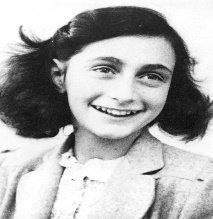 Anne Frank's The Diary of a Young Girl is among the most enduring documents of the twentieth century. Since its publication in 1947, it has been read by tens of millions of people all over the world. It remains a beloved and deeply admired testament to the indestructable nature of the   human spirit.                              ROMEO AND JULIET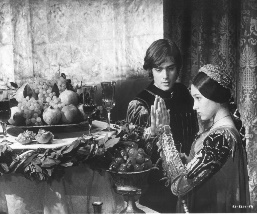 O Romeo, Romeo, wherefore art thou Romeo? Deny thy father and refuse thy name, Or, if thou wilt not, be but sworn my love, And I’ll no longer be a Capulet.   